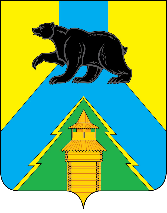 Российская ФедерацияИркутская областьУсть-Удинский районАдминистрацияРАСПОРЯЖЕНИЕот  8  апреля 2022 г.  №  213п. Усть-УдаО мероприятиях по исполнениюпоручений протокола АНК в Иркутской области № 1-22 от 21.03.2022Для исполнения поручений протокола антинаркотической комиссии Иркутской области № 1-22 от 21.03.2022Секретарю АНК РМО «Усть-Удинский район» (Барахтенко А.Е.) в срок до 20 июня 2022 года провести анализ показателей оценки развития наркоситуации на территории Усть-Удинского района за 2021 год, определить актуальные проблемы в сфере противодействия незаконному обороту наркотиков и обеспечить проведение мероприятий, направленных на нейтрализацию негативных факторов, влияющих на наркоситуацию на территории Усть-Удинского района. Секретарю АНК РМО «Усть-Удинский район» (Барахтенко А.Е.) совместно с МБУ «РИМЦ Усть-Удинского района» (Лбова С.В.) в срок до 10 мая 2022 года разработать и утвердить план внедрения отобранных по итогам сборника материалов «Лучшие практики организации антинаркотической работы в субъектах Российской Федерации» инновационных форм профилактической антинаркотической работы на территории Усть-Удинского района в разрезе образовательных организаций.Начальнику управления образования муниципального образования «Усть-Удинский район» (Пешковой Л.В.) в срок до 25 апреля 2022 года проинформировать образовательные организации о необходимости внесения в характеристики обучающихся сведений о состоянии на профилактических учетах, в том числе в органах внутренних дел за совершение антиобщественных действий (с указанием даты и оснований постановки).Секретарю АНК РМО «Усть-Удинский район» (Барахтенко А.Е.) в срок до 25 мая 2022 года обеспечить участие специалистов региональной системы профилактики незаконного потребления наркотических средств и психотропных веществ, наркомании и токсикомании, секретарей антинаркотических комиссий в муниципальном образовании «Усть-Удинский район» в обучении по вопросу организации антинаркотической работы в Иркутской области.Секретарю АНК РМО «Усть-Удинский район» (Барахтенко А.Е.) и управляющему делами администрации Усть-Удинского района (Толмачевой О.С.) в срок до 25 апреля обеспечить размещение на сайтах, а также в аккаунтах администрации Усть-Удинского района и сельских поселений актуальной антинаркотической социальной рекламы, соответствующей требованиям Федерального закона «О защите детей от информации, причиняющей вред их здоровью и развитию» от 29 декабря 2010 года № 436-ФЗ.Заместителю мэра по социальным вопросам (Черных О.И.) организовать контроль за исполнением настоящего распоряжения.Глава администрации района                                                            С.Н. Чемезов